Nabídka sociálního bydleníMěsto Veselí nad Lužnicí informuje o možnosti sociálního bydlení v domě čp. 212, Třída Čs. armády, Veselí nad Lužnicí.K dispozici jsou tyto bytové jednotky:Byt č. 7       1+1      30,0 m2Byt č. 8       1+1      28,8 m2Byt č. 9       1+1      27,7 m2Byt č. 10     1+1     30,0 m2Byt č. 11     1+1     28,8 m2Byt č. 12     1+1     27,7 m2Sociální bydlení má zajistit přístup k nájemnímu bydlení osobám v bytové nouzi, které v důsledku nepříznivých životních okolností nemají přístup k bydlení běžně dostupnému na trhu a to zejména z důvodu velmi nízkých příjmů. Osoba v bytové nouzi je osoba v ekonomicky produktivním věku, která nemá uzavřenou jinou nájemní smlouvu, nemá ve vlastnictví ani spoluvlastnictví bytový dům, rodinný dům, byt, dům pro rekreační nebo jiné ubytovací účely a zároveň její průměrný čistý měsíční příjem v období 12 kalendářních měsíců před uzavřením nájemní smlouvy nepřesáhl 0,6 násobek průměrné hrubé měsíční mzdy. Nájemní smlouva je uzavírána na dobu určitou s možností opakovaného prodloužení podle konkrétní situace nájemce. V sociálních bytech je dostupná podpora ve formě sociální práce.Bližší informace poskytne sociální pracovnice Městského úřadu ve Veselí nad Lužnicí, Bc. Pavla Mylerová, odbor sociálních věcí a školství, tel. 381 548 150, 604 243 316, e-mail: soc@veseli.cz 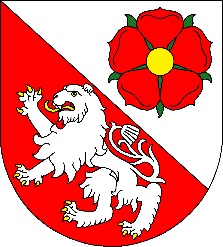 MĚSTO VESELÍ NAD LUŽNICÍnáměstí T. G. Masaryka 26, 391 81 Veselí nad Lužnicí